 Francisco Fenelón *  1651 - 1715,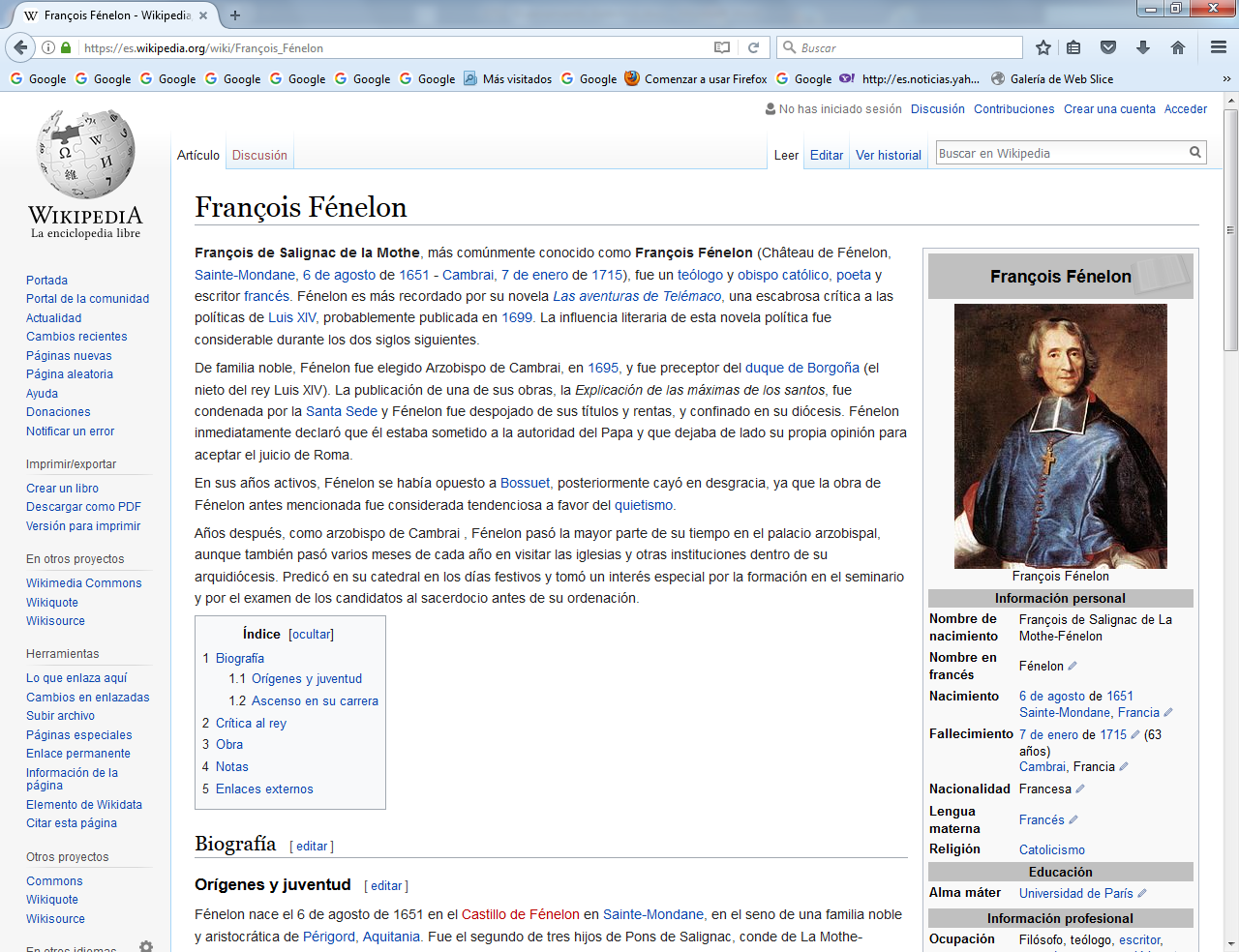 El catequista puede imitar de Fenelon el intrés con el que educó al delfin de Francia y la sinceridad con la que luego condenó las guerras y la prepotencia de su padre Luis XIV, rey  soberbio que llevó la miseria al pueblo a base de exagerados tributos. El catequista debe ser entregado sea quien sea el grupo o la persona que evangeliza con sus catequesis y tiene que ser valiente para decir la verdad aunque le cueste un precio grave, como a Fenelón, el rechazo y el pago de las consecuencias de su denuncia..   François de Salignac de la Mothe, más comúnmente conocido como François Fénelon (Château de Fénelon, Sainte-Mondane, 6 de agosto de 1651 - Cambrai, 7 de enero de 1715), fue un teólogo y obispo católico, poeta y escritor francés. Fénelon es más recordado por su novela Las aventuras de Telémaco, para la educación del Delfín de Francia. Y brilló por su audaz crítica a las políticas de Luis XIV, probablemente publicada en 1699. La influencia literaria de esa novela política fue considerable durante los dos siglos siguientes.   De familia noble, Fénelon fue elegido Arzobispo de Cambrai, en 1695, y fue preceptor del duque de Borgoña (el nieto del rey Luis XIV). La publicación de una de sus obras, la Explicación de las máximas de los santos, fue condenada por la Santa Sede y Fénelon fue despojado de sus títulos y rentas, y confinado en su diócesis. Fénelon inmediatamente declaró que él estaba sometido a la autoridad del Papa y que dejaba de lado su propia opinión para aceptar el juicio de Roma.  En sus años activos, Fénelon se había opuesto a Bossuet, posteriormente cayó en desgracia, ya que la obra de Fénelon antes mencionada fue considerada tendenciosa a favor del quietismo. Años después, como arzobispo de Cambrai , Fénelon pasó la mayor parte de su tiempo en el palacio arzobispal, aunque también pasó varios meses de cada año en visitar las iglesias y otras instituciones dentro de su arquidiócesis.    Predicó en su catedral en los días festivos y tomó un interés especial por la formación en el seminario y por el examen de los candidatos al sacerdocio antes de su ordenación.Orígenes y juventud   Fénelon nació el 6 de agosto de 1651 en el Castillo de Fénelon en Sainte-Mondane, en el seno de una familia noble y aristocrática de Périgord, Aquitania. Fue el segundo de tres hijos de Pons de Salignac, conde de La Mothe-Fénelon, con su segunda esposa Luisa de la Cropte. Los ascendientes de Fénelon habían participado en la política del reino, y miembros de su familia durante generaciones habían sido obispos de Sarlat.    Estudió sus primeras letras en el Castillo de Fénelon con un tutor privado, que le proporcionó sólidos conocimientos de griego antiguo y de los clásicos. En 1663, a la edad de 12 años, es enviado a la Universidad de Cahors, donde estudia retórica y filosofía. Cuando manifiesta su intención de tomar la carrera eclesiástica, su tío el marqués Antoine de Fénelon (un amigo de Jean-Jacques Olier y de Vicente de Paúl) lo envía a estudiar al Colegio de Plessis, donde los estudiantes de teología reciben la misma enseñanza que los de la Sorbona. Ahí conoce a Antoine de Noailles, quien más tarde sería cardenal y arzobispo de París. Fénelon demuestra talento en el Colegio de Plessis, dando su primer discurso público a la edad de 15 años. Se graduó exitosamente.    A partir de 1672, a la edad de 21 años, estudia en el seminario de Saint-Sulpice, regentado por los jesuitas. Por sus bellos discursos, Fénelon es designado en 1678 por el arzobispo de París, director de l’Institut des Nouvelles Catholiques, un internado parisiense dedicado a la reeducación de hijos de familias protestantes, cuyos padres se han convertido al catolicismo.Ascenso en su carrera    A petición de un noble, se animó en 1681 a consignar las experiencias de sus funciones pedagógicas en el “Tratado de la Educación de las hijas” (que no estuvo disponible al público hasta 1687. A fines de 1685, tras la revocación del Edicto de Nantes de 1598 y por recomendación de Bossuet, Luis XIV le confíó la dirección de una misión en Poitiers: sería el primero de varios viajes de misión por las regiones protestantes del Oeste de Francia. Sin éxito alguno ante las formas persuasivas, la corona trató de someter a los protestantes por la fuerza, pero Fénelon rechazó esa forma. Su elocuencia operó muchas conversiones.   En 1685 publicó su primer escrito teológico, “Tratado de la existencia de Dios y refutación del sistema de Malebranche sobre la naturaleza y la gracia”, dirigido contra los jansenistas; ese mismo año hace un aporte a la retórica con su “Diálogo sobre la elocuencia.”   Por entonces, se acercó al círculo social de Bossuet, y su palabra ganó influencia en el episcopado francés. En 1688 es presentado ante Madame de Maintenon, mujer de Luis XIV después de la muerte de la reina.   También simpatizaba con Madame Guyon, esposa del rey y mujer mística y piadosa, que lo impresionó profundamente cuando se empezaron a tratar durante 1688-1689. A través de ella, Fénelon conoce el quietismo, movimiento religioso al que se fue acercando poco a poco impulsado principalmente por el deseo de evadirse de una realidad política del reino que se le hacía cada vez más insoportable.    En 1689, gracias a una propuesta de Madame de Maintenon, a quien hasta entonces había servido como consejero espiritual, Fénelon fue designado preceptor del Duque de Borgoña, nieto del rey y preconizado su sucesor, que en entonces tenía siete años. Fénelon le enseñó al pequeño duque todas las verdades de un buen cristiano y de un príncipe, e inspiró en su corazón un gran afecto por su preceptor.    Así, obtuvo una posición influyente en la corte real, que de seguro fue decisiva para su admisión en 1693 en la Academia Francesa. Cuando terminó la educación de su nieto en 1695, el rey Luis XIV consiguió para Fénelon el puesto de arzobispo de Cambrai.Crítica al rey y su rechazo en la corte    Siendo Fénelon preceptor del nieto de Luis XIV, escribió en 1694 una carta al rey. Ésta se hizo célebre para las generaciones posteriores, puesto que en ella mostraba su contrariedad ante las obras de la corona y censuraba la dirección que estaba tomando el reino francés. También muestra a un Fénelon visionario, que en solitario daba la voz de alarma contra un estado de cosas que la nobleza pretendía perpetuar y que sería uno de los motivos del futuro estallido de la Revolución francesa. En esta carta François Fénelon escribe, citando lo más notable, lo siguiente: «ha introducido en la corte un lujo monstruoso e incurable», «ha empobrecido a toda Francia». Y acusa nada menos que a Luis XIV de «haber llevado a cabo guerras que sólo tenían por razón un motivo de gloria y de venganza».    Esta parte de la carta es probablemente la más impactante y conmovedora:         “Vuestro nombre se ha hecho odioso... Mientras vuestros pueblos mueren de hambre, el cultivo de las tierras está casi abandonado, las ciudades y el campo se despueblan, todos los oficios languidecen, Francia entera no es más que un gran hospital desolado y desprovisto. La sedición se enciende poco a poco en todas partes; creen que ya no tenéis ninguna compasión por sus males, que sólo amáis vuestra autoridad y vuestra gloria. Esta gloria que endurece vuestro corazón os es más querida que la justicia, incluso que vuestra salvación eterna, que es incompatible con ese ídolo de gloria. Sólo amáis vuestra gloria y vuestra comodidad. Todo lo centráis en vos, como si fuerais el dios de la Tierra y todo lo demás solamente hubiera sido creado para seros sacrificado.”    Murió al comenzar el XVIII ((1715Obras suyas son      Tratado de la educación de las hijas      “Fábulas y opúsculos diversos”. Compuestos en francés para la educación del duque de Borgoña. (Edit. 1932 por Espasa Calpe SA, versión castellana por F. Sureda Blanes).      Y “Colección de fábulas mitológicas, aventuras, historias y relaciones maravillosas”, relaciones de viajes, y fábulas zoológicas.